DINO L’ELEFANTINO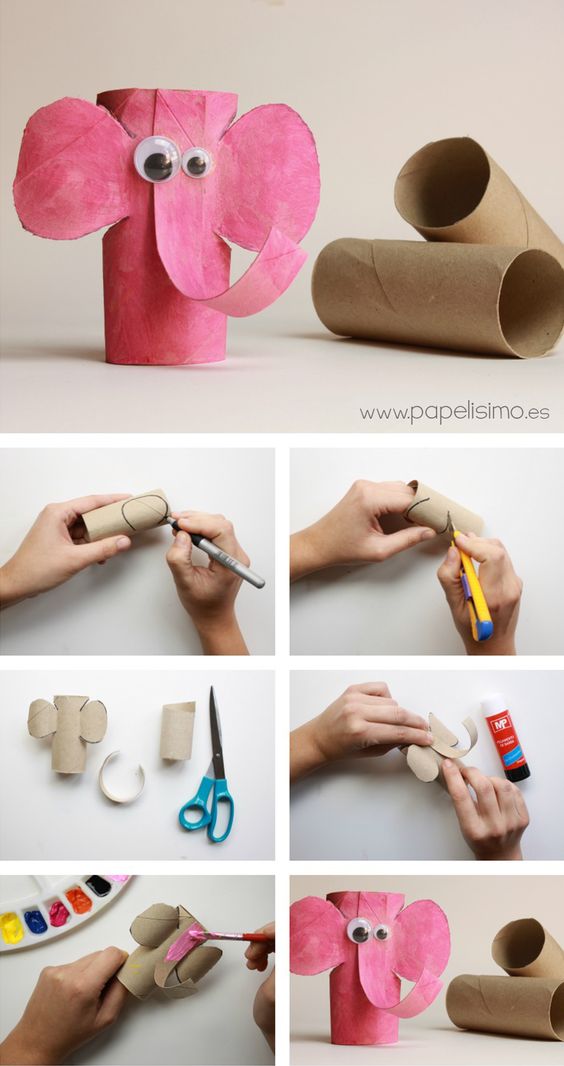 CANNOCCHIALEOccorrente2 rotoli di carta igienica Foglio coloratoCollaNastro biadesivo ForbiciOpzionale: cordoncino 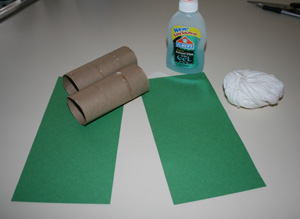 Procedimento1. Tagliare un pezzo di foglio colorato in modo che si avvolga completamente attorno a uno dei rotoli di carta igienica. Attaccarlo con il nastro biadesivo, quindi ripetere questo processo con l'altro rotolo.2. Con il nastro biadesivo incollare insieme i due rotoli di carta igienica.3. Tagliare un pezzo di foglio colorato abbastanza lungo da avvolgere i due rotoli di carta igienica e avvolgerlo attorno ai rotoli e fissare insieme le estremità. 4. Usare adesivi o pastelli per decorare il binocolo.** Opzionale: con le forbici si può fare un buco su entrambi i lati del binocolo finito per infilare e annodare il cordino.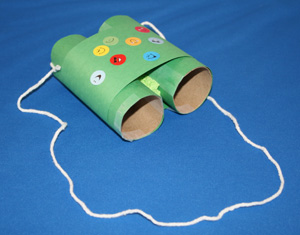 BOWLING FAI DA TE 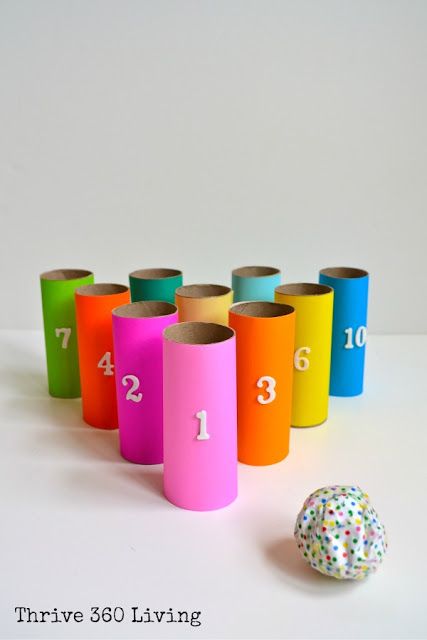 Procedimento1. Colorare i rotoli ognuno di un colore diverso e numerarli da 1 a 10. 2. Creare con la carta alluminio la pallina per colpire i “rotolo-birilli”. 